                                    İLAÇ DOLABI TEMİZLİK ÇİZELGESİKONTROL EDEN SORUMLU ADI SOYADI /İMZA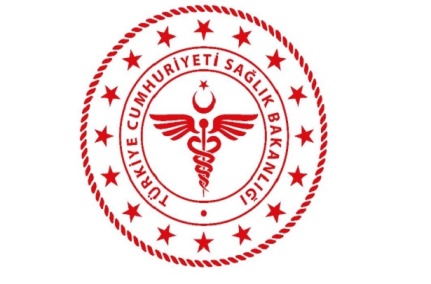 T. C.SAĞLIK BAKANLIĞISilopi İlçe Devlet HastanesiT. C.SAĞLIK BAKANLIĞISilopi İlçe Devlet HastanesiT. C.SAĞLIK BAKANLIĞISilopi İlçe Devlet HastanesiYayın Tarihi:01.01.2013T. C.SAĞLIK BAKANLIĞISilopi İlçe Devlet HastanesiT. C.SAĞLIK BAKANLIĞISilopi İlçe Devlet HastanesiT. C.SAĞLIK BAKANLIĞISilopi İlçe Devlet HastanesiRevizyon Tarihi:08.01.19T. C.SAĞLIK BAKANLIĞISilopi İlçe Devlet HastanesiT. C.SAĞLIK BAKANLIĞISilopi İlçe Devlet HastanesiT. C.SAĞLIK BAKANLIĞISilopi İlçe Devlet HastanesiRevizyon No:003T. C.SAĞLIK BAKANLIĞISilopi İlçe Devlet HastanesiT. C.SAĞLIK BAKANLIĞISilopi İlçe Devlet HastanesiT. C.SAĞLIK BAKANLIĞISilopi İlçe Devlet HastanesiDoküman No:SDH\İY.ÇZ\016 Sayfa No:1\1TARİHTEMİZLEYEN ADI SOYADIİMZATARİHTEMİZLEYEN ADI SOYADIİMZA…./.…/….…./.…/….…./.…/….…./.…/….…./.…/….…./.…/….…./.…/….…./.…/….…./.…/….…./.…/….…./.…/….…./.…/….…./.…/….…./.…/….…./.…/….…./.…/….…./.…/….…./.…/….…./.…/….…./.…/….…./.…/….…./.…/….…./.…/….…./.…/….…./.…/….…./.…/….…./.…/….…./.…/….…./.…/….…./.…/….…./.…/….…./.…/….…./.…/….…./.…/….…./.…/….…./.…/….…./.…/….…./.…/….…./.…/….…./.…/….…./.…/….…./.…/….…./.…/….…./.…/….…./.…/….…./.…/….…./.…/….…./.…/….…./.…/….…./.…/….…./.…/….…./.…/….…./.…/….…./.…/….…./.…/….…./.…/….…./.…/….…./.…/….…./.…/….…./.…/….…./.…/….…./.…/….